          Celebrating the Richness of God’s GraceProclaiming the Kingdom: beginning in + Please stand if you are ableTo enhance our worship, please turn off all cell phones and electronic devices.Prelude and Silent Prayer   
Welcome, Announcements and GreetingCall to WorshipPraise and Worship   (please stand or sit as you wish)Children’s Message                                                                             +Hymn #399                                                           Take My Life, and Let It BeScripture Reading                                                                    Matthew 4:12-23Message                                                                                    Pastor Dale Stiles
+Hymn #348                                             Softly and Tenderly Jesus Is CallingOffering                       +Offering Response #95               Praise God, from Whom All Blessings FlowPrayers and Lord’s Prayer+Hymn (screen)                                               I Have Decided to Follow Jesus+Benediction+Dismissal	Leader: Go in peace! Be the Light of Christ!	     All: Thanks be to God!+Postlude Thank you for worshiping with us this morning!This Week’s Calendar…TODAY, January 2610:30a   Foundation Board - loungeMonday, January 27   4-6p   Community Dinner at Zion Lutheran Church, Chisago City     NO   Bell ChoirTuesday, January 28Wednesday, January 29  6:00p   Adult Bible Study  7:00p   Confirmation  7:00p   Worship Team Rehearsal   Thursday, January 30Friday, January 31Pastor’s Day offSaturday, February 110:30a   Visitation for Ed Oswald @ First UMC12:00p   Memorial Service for Ed Oswald @ First UMCNext Sunday, February 2   Youth Souper Bowl Sunday  9:00a   Worship / Sunday School10:15a   FellowshipLast week’s offering: $1,380		Budgeted Weekly: $3,693Monthly giving (Jan.): $7,939		Budgeted Monthly: $16,004Attendance last Sunday: 68Children at First‘Worship Bags’ are in the foyer for children to borrowA Nursery for babies and toddlers is available every SundayPlease Pray For: Cole Anderson; Sandy Danielson; Brad Elshaug;Brian Elshaug; Olga Determan; Nate Clark; Baby Lilly; Lois Anderson;The family of Ed OswaldHere’s What’s Happening…Fellowship: Join us for coffee & treats in the fellowship hall following the service.Our Mission Focus this month: Charis of Minnesota. Charis is a non-denominational Christian ministry that presents God’s reconciling love in Jesus Christ to inmates in Minnesota correctional institutions. First UMC is collecting women’s personal care products for women recently released from prison. There is a box in the foyer for your donations. For more information visit Charis Ministries or talk to Scott Lecy or Gerry Gaudette. Offering counters needed!: Two counters are required each Sunday. One counter takes the lead role while the other person assists. Commitment would be about 45 minutes one Sunday per month after the service. We will train!  If you are interested please contact Lloyd Jones, 651-213-3110.Foundation Board Position Open: The Foundation Board is looking for an individual to fill an opening on its Board. No financial expertise is required. If you are interested, please contact Donn Arnold for more details. Online Bill Pay…do you use your computer to pay your bills on-line? If you do, you may want to send your church offering/pledge through the same on-line bill pay service. You can set up an automatic payment plan or a one time contribution. It’s easy:* First, login to your bill pay account* Select Add a Bill* Select Create an account without an account number       (use the address and phone number below)           	First United Methodist ChurchLindstrom, MN 55045	651-257-4306Please see Scott Lecy if you have any questions.Unless your check or envelope designates an account, we assume it is for the General Fund. For bank-issued checks, if your contribution is for something other than General Fund, please enter in the "memo" line the account you wish your gift be recorded.On vacation: Our Secretary, Carol Schmidt will be on vacation Feb. 3-7 and Feb. 10-14. She will be back in the office Tuesday, Feb. 18.Memorial Service: A Memorial Service for Ed Oswald will be held Sat.,    Feb. 1, 12:00p at the church, with visitation beginning at 10:30a.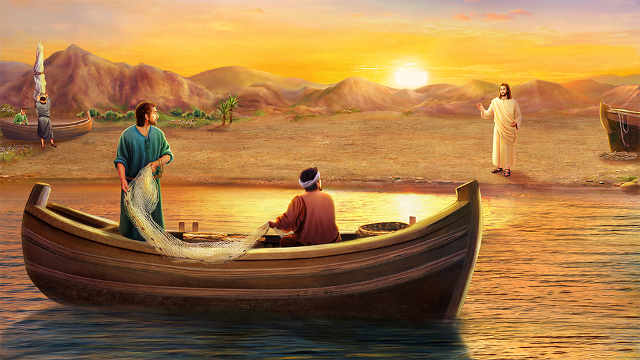 First United Methodist Church30828 Irene Avenue   P.O. Box 688Phone: 651.257.4306Email:  office@lindstrommethodist.orgwww.lindstrommethodist.orgJanuary 26, 2020    9:00 a.m.                  